MINISTERUL MEDIULUI, APELOR ȘI PĂDURILOR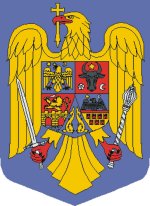 ORDIN 
Nr ………../ …………..pentru modificarea Schemei de ajutor de stat regional pentru investiţii având ca scop reducerea efectelor negative ale deşeurilor asupra mediului şi reducerea consumului de resurse primare, aprobată prin Ordinul ministrului mediului, apelor și pădurilor nr. 2.269/2022Luând în considerare Referatul de aprobare al Administraţiei Fondului pentru Mediu                         nr. ................../........................... pentru modificarea Schemei de ajutor de stat regional pentru investiţii având ca scop reducerea efectelor negative ale deşeurilor asupra mediului şi reducerea consumului de resurse primare,Ținând cont de Avizul Consiliului Concurenţei nr. ............. din ....................., emis în baza prevederilor art. 7 alin. (7) şi (8) din Ordonanţa de urgenţă a Guvernului nr. 77/2014 privind procedurile naţionale în domeniul ajutorului de stat, precum şi pentru modificarea şi completarea Legii concurenţei nr. 21/1996, aprobată cu modificări şi completări prin Legea nr. 20/2015, cu modificările şi completările ulterioare, precum şi de Avizul consultativ al Ministerului Investiţiilor şi Proiectelor Europene nr. ................. din ...................,În temeiul art. 7 alin. (3) din Ordonanţa de urgenţă a Guvernului nr. 77/2014 privind procedurile naţionale în domeniul ajutorului de stat, precum şi pentru modificarea şi completarea Legii concurenţei nr. 21/1996, aprobată cu modificări şi completări prin Legea nr. 20/2015, cu modificările şi completările ulterioare, al art. 13 alin. (4) din Hotărârea Guvernului nr. 43/2020 privind organizarea şi funcţionarea Ministerului Mediului, Apelor şi Pădurilor, cu modificările şi completările ulterioare, precum şi al art. 57 alin. (1), (4) şi (5) din Ordonanţa de urgenţă a Guvernului nr. 57/2019 privind Codul administrativ, cu modificările şi completările ulterioare,ministrul mediului, apelor şi pădurilor emite prezentul ORDIN:Art. I Schema de ajutor de stat regional pentru investiţii având ca scop reducerea efectelor negative ale deşeurilor asupra mediului şi reducerea consumului de resurse primare, aprobată prin Ordinul ministrului mediului, apelor şi pădurilor nr. 2.269/2022, publicat în Monitorul Oficial al României, Partea I, nr. 978 din 7 octombrie 2022, se modifică după cum urmează:Titlul Capitolului VII se modifică și va avea următorul cuprins: ”Capitolul VII Condiţii de eligibilitate a solicitanților/beneficiarilor”Partea introductivă a articolului 10 se modifică și va avea următorul cuprins:”Art. 10 Criteriile de eligibilitate a solicitanților/beneficiarilor pentru toate categoriile de proiecte sunt următoarele:”La articolul 10, punctul 8 se modifică și va avea următorul cuprins:”8. solicitanții care aplică pentru prezenta schemă sunt autorizaţi să desfăşoare cel puţin una dintre activităţile corespunzătoare următoarelor coduri CAEN: 3821 - tratarea şi eliminarea deşeurilor nepericuloase; 3822 - tratarea şi eliminarea deşeurilor periculoase; 3832 - recuperarea materialelor reciclabile sortate; 3831 - demontarea (dezasamblarea) maşinilor şi echipamentelor scoase din uz pentru recuperarea materialelor; 3811 - colectarea deşeurilor nepericuloase; 3812 - colectarea deşeurilor periculoase”.Articolul 11 se modifică și va avea următorul cuprins:	”Art. 11 (1) În afara criteriilor generale de eligibilitate enumerate la art. 10, solicitanții care aplică pentru program trebuie să îndeplinească una dintre următoarele condiții, pentru durata integrală a implementării şi monitorizării proiectului:	a) să dețină dreptul de proprietate asupra imobilului - teren sau construcție – pus la dispoziție pentru implementarea proiectului, înscris în cartea funciară;	b) să dețină orice drept de folosință asupra imobilului teren pus la dispoziție pentru implementarea proiectului, însoțit de dreptul de superficie, pentru o perioadă de cel puțin 10 ani de la data depunerii cererii de finanțare, înscrise în cartea funciară.	(2) În situațiile menționate la alin. (1), imobilele teren și construcție trebuie să fie libere de sarcini, cu excepția dreptului de superficie de la alin. (1) lit. b) și al dreptului de ipotecă, să nu facă obiectul unui litigiu în curs de soluţionare la instanţele judecătoreşti, să nu facă obiectul vreunei revendicări potrivit unei legi speciale sau dreptului comun sau al procedurii de expropriere pentru cauză de utilitate publică.	(3) În situația în care asupra imobilului – teren sau construcție, este intabulat un drept de ipotecă, proiectul ce face obiectul prezentei scheme poate fi realizat doar cu acordul autentificat al creditorului.	(4) În situația menționată la alin. (1), lit. b), proiectul poate fi implementat numai cu acordul expres al proprietarului imobilului teren.”Art. II Prezentul ordin se publică în Monitorul Oficial al României, Partea I.Ministrul mediului, apelor şi pădurilor,TÁNCZOS Barna 